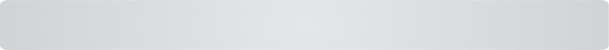 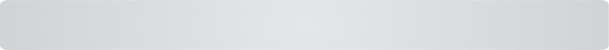 A PREFEITURA MUNICIPAL DE PARANAPUÃ, pessoa jurídica de direito público interno, inscrita no CNPJ/MF sob nº 45.134.236/0001-59, com sede administrativa na Rua Pedro Lanzoni, nº 2383, Centro, Município de Paranapuã, Estado de São Paulo, neste ato representada por seu Prefeito Municipal DANIEL JUNIOR DURAN PINATTO, no uso de suas atribuições legais, faz saber e torna público a quem possa interessar o presente Edital de Homologação e Convocação dos Inscritos do Processo Seletivo, desde já DEFERINDO, HOMOLOGANDO AS INSCRIÇÕES e CONVOCANDO aos candidatos para realizarem as provas objetivas, e RESOLVE que: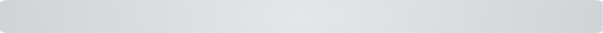 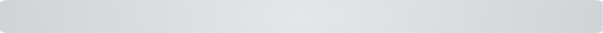 HOMOLOGA as inscrições regulares dos candidatos do seguinte emprego público e nas seguintes quantidades:Os candidatos abaixo tiveram suas inscrições homologadas e deverão acessar a área do candidato no site www.concursospublica.com.br e certificar–se de sua condição, bem como imprimir seu CARTÃO DEFINITIVO DE INSCRIÇÃO e convocação para as provas.Nº INSC	CANDIDATOAGENTE COMUNITÁRIO DE SAÚDE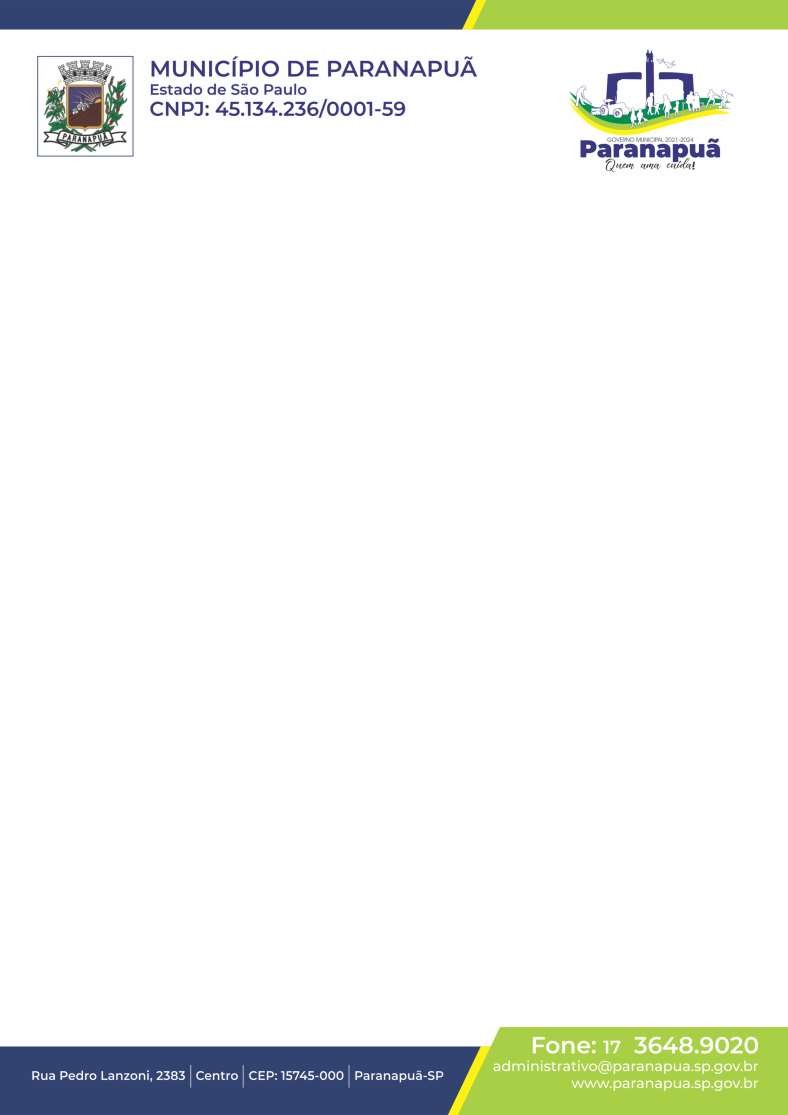 2059	ALINE FERNANDA PAVÃO RIBEIRO2046	AMANDA FERREIRA PAULO DOS SANTOS2010	ANATIELE MARÍA CARDOSO DO NASCIMENTO1998	ARYANE FUDA PORTERA2057	BEATRIZ DE CARVALHO ISIDORIO2043	BRUNA NANCHI BEZERRA2036	CHRYSTIAN KENJI OKIMOTO2069	CICERA SIMONE CARDOSO DE BRITO2000	DAIANE FERREIRA LOPES2051	EDNA MARTINEZ GENTINE2084	ESTER LOURENCO BRAVO2063	EVELLYN APARECIDA MUNARO2048	FRANCIELE DOS SANTOS BORTOLIN2023	GABRIEL FIDEL RODRIGUES2085	GABRIELLY CRISTINA VICTORASSONº INSC	CANDIDATOPSICÓLOGO2060	GABRIELY DO LIVRAMENTO PIGOSSI2022	LETICIA FERREIRA SILVAO candidato é único e inteiro responsável pela conferência, atualização e conformidade de seus dados, sendo que, em havendo qualquer divergência, deverá corrigi–lo em até 05 (cinco) dias úteis desta publicação, sob pena de preclusão e eventual exclusão do certame.Todos os dados, inclusive de compensação bancária, são processados exclusivamente por meio eletrônico, sendo muitíssimo remota qualquer hipótese de inconsistência. Porém, em havendo eventual hipótese de o candidato ter liquidado devidamente o boleto no prazo tempestivo, e, não verificar seu nome incluso nesse ato homologatório, deverá apresentar o boleto e o comprovante originais de pagamento junto à Prefeitura Municipal de Paranapuã impreterivelmente até o final do expediente do dia 28/11/2022, para reprocessamento, sob pena de exclusão do certame.2.1. CONVOCA os candidatos que tiveram suas inscrições devidamente homologadas, para a aplicação das provas que serão realizadas no dia 11 de dezembro de 2022, na E.M. EDILSON RODRIGUES DOS SANTOS JÚNIOR, localizada à Avenida Antônio Gomes de Castro, nº 2.065, Centro, em Paranapuã, conforme horário a seguir:Dando até então todos os atos por certos, firmes e valiosos, e assim em respeito ao princípio da publicidade e homenagem ao princípio da transparência, para que chegue ao conhecimento de todos, e ninguém possa alegar desconhecimento, é expedido o presente Edital de homologação e convocação dos inscritos do processo seletivo, que vai publicado no Mural Editalício, nos sítios eletrônicos de praxe, e no Diário Oficial Eletrônico do Município de Paranapuã.PUBLIQUE–SE E CUMPRA–SE.Município de Paranapuã (SP), em 22 de novembro de 2022.DANIEL JUNIOR DURANAssinado de forma digital por DANIEL JUNIOR DURAN PINATTO:22253891878 Dados: 2022.11.22 14:04:44878	-03'00'DANIEL JUNIOR DURAN PINATTOPrefeito Municipal de ParanapuãEmpregoQuantidade candidatosAGENTE COMUNITÁRIO DE SAÚDE73PSICÓLOGO04TOTAL772074GRAZIELA ROMEIRA MARTINS2002ILDA MARIA FERRARI LORENSSETE2041JADY ELYSE DOS SANTOS CUNHA2021JESSICA GONÇALVES NIZA2066JÉSSICA MARIA SILVA DE OLIVEIRA COSTA2073JESSICA MARINHO DE PAULA1994JÉSSICA ORTIZ DE CARVALHO2080JHONATHAN DOS SANTOS TELES1999JOVANIA CLAUDIA TRIDICO DE OLIVEIRA2032KAIQUE EDUARDO DA SILVA ARAÚJO2058KETHELYN LEARA COSTA RODRRIGUES2016LAIS VIEIRA DA CRUZ1989LAURA FABIANA GALAN DE PAULA2027LEONARDO MORAES CATTARI2068LETICIA BIASI COSTA MORAES2056LETICIA FERNANDA MARTINEZ2064LETICIA GUIMARAES ALVES DE SOUZA2028LINCON SIQUIERI DE FREITAS2039LUANA FERREIRA SILVA2078MARISSA PUPIM DOS SANTOS2072MARLI TAMACIO2065MATHEUS EDUARDO TAMACIO RAMOS2062MURILLO DE OLIVEIRA SILVA BASILIO2029NAIRINE MARIANE DE OLIVEIRA LIMA2030PATRÍCIA RODRIGUES LARA DA CRUZ2061PEDRO GANRIEL TAMACIO2052PRISCILA RODRIGUES LARA DA CRUZ1990RAFAEL TOLEDO BARBOSA2007RAFAELA GHIOTE CICUTO2071RENATA BATISTA2044ROSELI ALEXANDRE TRABA2076ROSIMARA CARDOSO DE BRITO BATISTA2049SILVANA DE OLIVEIRA SILVA2082SIMONE MARIA VIEIRA2045TANIA MATOS DOS SANTOS2055TATIANE BORGES1991THAIS RODRIGUES DO CARMO2070THIAGO TAMASSIA SANCHES BENVENUTO2018TULLIO VITOR HENRIQUE2037VINÍCIUS LIMA BARBOSA2020VIVIAN CARLA SANGALI2031YASMIN FONTENELE RAMOSFUNÇÕESABERTURA / FECHAMENTOPORTÃOHORÁRIO DA PROVAAGENTE COMUNITÁRIO DE SAÚDE E PSICÓLOGOABERTURA ÀS 08H30M FECHAMENTO ÀS 08H45MDas 09h00m às 10h30m